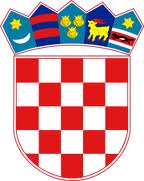 REPUBLIKA HRVATSKASISAČKO-MOSLAVAČKA ŽUPANIJAOPĆINA LIPOVLJANIOPĆINSKO VIJEĆEKLASA:363-02/22-01/02UR.BROJ: 2176-13-01-22-01Lipovljani,  26. svibnja 2022. godineNa temelju članka 71.  Zakona o komunalnom gospodarstvu (Narodne novine br. 68/18, 110/18, 32/20) i članka 26. Statuta Općine Lipovljani (Službeni vjesnik, 14/21), Općinsko vijeće Općine Lipovljani, na 9. sjednici održanoj dana 26. svibnja   2022. godine donosiIZVJEŠTAJ O IZVRŠENJU PROGRAMAGRAĐENJA KOMUNALNE INFRASTRUKTURE  ZA 2021. GODINUČlanak 1.Realizirana sredstva za  izvršenje Programa građenja komunalne infrastrukture u 2021.  su u iznosu od  2.628.985,79 kuna, a osigurana su  iz sljedećih izvora:1. GRAĐEVINE KOMUNALNE INFRASTRUKTURE KOJE  SU SE GRADILE  U UREĐENIM  DIJELOVIMA GRAĐEVINSKOG PODRUČJAJAVNE POVRŠINE NA KOJIMA NIJE DOPUŠTEN PROMET MOTORNIM VOZILIMAGROBLJA2. POSTOJEĆE GRAĐEVINE KOMUNALNE INFRASTRUKTURE KOJE SU REKONSTRUIRANENERAZVRSTANE CESTEČlanak 2Ovo Izvješće o izvršenju Programa građenja  komunalne infrastrukture, bit će objavljeno u Službenom vjesniku.                                                                                                                              PredsjednkTomislav Lukšić,dipl.ing.šum.Prihodi od šumskog doprinosa321.318,00Komunalni doprinos 40.886,34Prihodi od korištenja javnih površina/pristojbe1.668,00Prihodi od naknade za zadržavanje nez. Izgr. Zgrada 12.947,00Prihodi od naknade za pridobivenu količinu nafte i plina 744.970,00Kapitalne pomoći iz županijskog proračuna                     200.000,00Kapitalne pomoći iz Državnog proračuna659.584,77Tekuće pomoći iz Državnog proračuna 541.277,68Prihod od komunalne naknade 106.334,00SVEUKUPNO2.628.985,79PLANIRANOIZVRŠENJE INDEKS 1. IZGRADNJA NOGOSTUPA U KOLODVORSKOJ ULICI527.122,00578.008,77109,66%Izvor  2.1. KAPITALNE POMOĆI IZ DRŽAVNOG PRORAČUNA110.569,00110.569,00100%Izvor  2.4. TEKUĆE POMOĆI IZ DRŽAVNOG PRORAČUNA10.862,0025.612,00235.79%Izvor  2.9. KAPITALNE POMOĆI DRŽAVNOG PRORAČUNA PRIJENOS EU SREDSTAVA 104.991,00145.627,77138.71%Izvor  3.4. NAKNADA ZA PRIDOBIVENU KOLIČINU NAFTE I PLINA 185.160,00185.160,00100.0%Izvor  5.1. PRIHOD OD KOR.JAVNIH POVRŠINA/PRISTOJBE1.668,001.668,00100.0%Izvor  5.4. ŠUMSKI DOPRINOS 109.372,00109.372,00100%Izvor  5.6. VODNI DOPRINOS 4.500,000,000.0%2. REKONSTRUKCIJA NOGOSTUPA U SAJMIŠNOJ ULICI-IZRADA PROJEKTNE DOKUMENTACIJE69.697,0052.947,0075,97%Izvor   NAKNADA ZA ZADRŽAVANJE NEZAKONITO IZGRAĐENIH GRAĐEVINA 13.447,0012.947,0096.28%Izvor  5.4. ŠUMSKI DOPRINOS 56.250,0040.000,0071.11%PLANIRANOIZVRŠENJE INDEKS IZGRADNJA STAZE NA GROBLJU U KRALJEVOJ VELIKOJ200.000,00199.200,6899.6%Izvor  2.4. TEKUĆE POMOĆI IZ DRŽAVNOG PRORAČUNA200.000,00199.200,6899.6%Dodatna ulaganja na građevinskim objektima-izgradnja staze na groblju200.000,00199.200,6899.6%PLANIRANOIZVRŠENJE INDEKS 1. REKONSTRUKCIJA ULICE KRALJA TOMISLAVA 1.614.829,001.614.829,34100.0%Rekonstrukcija Ul. kralja Tomislava -1.faza MRRFEU150.000,00150.000,00100.0%Rekonstrukcija Ul. kralja Tomislava -1.faza SDUSZ253.388,00253.388,00100.0%Izvor   KAPITALNE POMOĆI IZ ŽUPANIJSKOG PRORAČUNA200.000,00200.000,00100.0%Izvor  TEKUĆE POMOĆI IZ DRŽAVNOG PRORAČUNA132.465,00132.465,00100.0%Izvor   NAKNADA ZA PRIDOBIVENU KOLIČINU NAFTE I PLINA 559.810,00559.810,00100.0%Izvor  PRIHODI PO POSEBNIM PROPISIMA 319.166,00319.166,34100.0%Izvor  KOMUNALNI DOPRINOS 40.886,0040.886,34100.0%Izvor  KOMUNALNA NAKNADA106.334,00106.334,00100.0%Izvor  ŠUMSKI DOPRINOS 171.946,00171.946,00100.0%PLANIRANOIZVRŠENJE INDEKS  2. REKONSTRUKCIJA ŽELJANSKE ULICE –IZRADA PROJEKTNE DOKUMENTACIJE170.250,00184.000,00108.08%Izvor  2.4. TEKUĆE POMOĆI IZ DRŽAVNOG PRORAČUNA170.250,00184.000,00108.08%Projektna dokumentacija za rekonstrukciju Željanske ulice170.250,00184.000,00108.08%